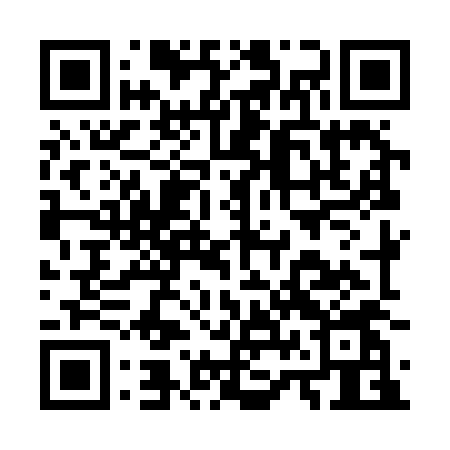 Prayer times for Unterbodnitz, GermanyWed 1 May 2024 - Fri 31 May 2024High Latitude Method: Angle Based RulePrayer Calculation Method: Muslim World LeagueAsar Calculation Method: ShafiPrayer times provided by https://www.salahtimes.comDateDayFajrSunriseDhuhrAsrMaghribIsha1Wed3:225:471:105:138:3510:502Thu3:185:451:105:138:3710:533Fri3:155:431:105:148:3810:564Sat3:125:411:105:158:4010:595Sun3:085:401:105:158:4111:026Mon3:055:381:105:168:4311:057Tue3:015:361:105:178:4511:088Wed2:575:341:105:178:4611:119Thu2:555:331:105:188:4811:1410Fri2:555:311:105:188:4911:1711Sat2:545:301:105:198:5111:1812Sun2:535:281:105:198:5211:1813Mon2:535:271:105:208:5411:1914Tue2:525:251:105:218:5511:2015Wed2:525:241:105:218:5711:2016Thu2:515:221:105:228:5811:2117Fri2:505:211:105:228:5911:2218Sat2:505:201:105:239:0111:2219Sun2:495:181:105:239:0211:2320Mon2:495:171:105:249:0411:2321Tue2:495:161:105:249:0511:2422Wed2:485:151:105:259:0611:2523Thu2:485:131:105:269:0811:2524Fri2:475:121:105:269:0911:2625Sat2:475:111:105:279:1011:2626Sun2:475:101:115:279:1111:2727Mon2:465:091:115:289:1311:2828Tue2:465:081:115:289:1411:2829Wed2:465:071:115:299:1511:2930Thu2:455:071:115:299:1611:2931Fri2:455:061:115:299:1711:30